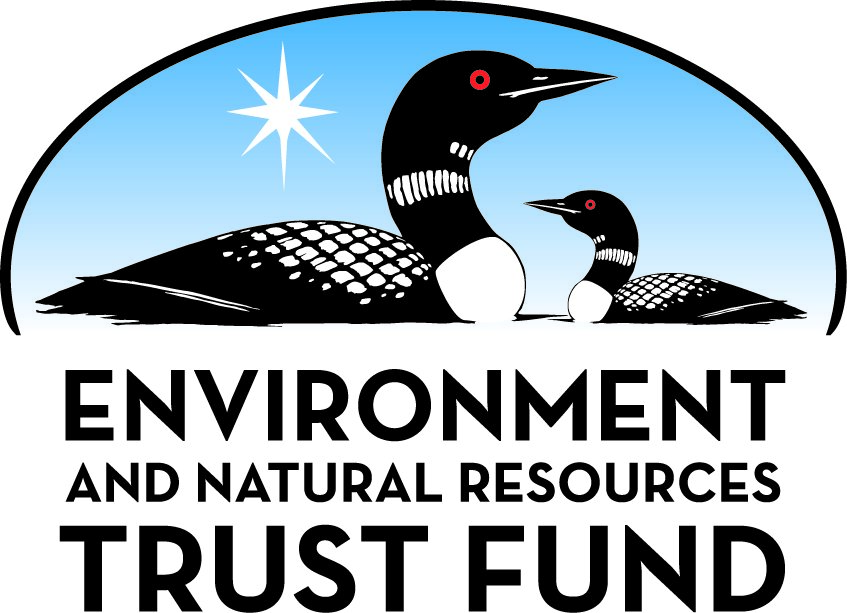 Environment and Natural Resources Trust Fund2021 Request for ProposalGeneral InformationProposal ID: 2021-301Proposal Title: Expanding Protection of Minnesota Water through Industrial ConservationProject Manager InformationName: Laura BabcockOrganization: U of MN - School of Public HealthOffice Telephone: (612) 624-4678Email: lbabcock@umn.eduProject Basic InformationProject Summary: Project seeks to decrease water demand in communities at risk for inadequate ground water supply or quality by providing technical assistance to identify cost-effective ways to reduce industrial/commercial use.Funds Requested: $181,000Proposed Project Completion: 2023-12-31LCCMR Funding Category: Small Projects (H)
	Secondary Category: Water Resources (B)Project LocationWhat is the best scale for describing where your work will take place?  
	StatewideWhat is the best scale to describe the area impacted by your work?  
	Region(s): Central, NE, NW, SE, SW, When will the work impact occur?  
	During the Project and In the FutureNarrativeDescribe the opportunity or problem your proposal seeks to address. Include any relevant background information.Some parts of Minnesota suffer from low producing aquifers that are unable to support growth in residential and industrial/commercial water use. Other areas may have sufficient water supply, however, high water use may result in contamination due to drawdown and infiltration. Reducing water demand in areas at risk for water scarcity or well contamination may provide a low cost option for water management activities when compared with well drilling or extensive water purification. The proposal seeks to expand a successful industrial/commercial water efficiency program demonstrated in the metro area to the entire State of Minnesota. Industrial water efficiency technical assistance can reduce industrial water use, decrease water demand and improve operating costs. Significant water savings through maintenance and minor process modifications may also be realized.
•	A food processing facility achieved over 2 million gallons of water savings annually and operating cost reduction of $14,000/yr by optimizing pump operations and irrigation controls.
•	A healthcare facility identified 7.6 million gallons of water savings annually and operating cost reduction of $123,000/yr by optimizing water discharge procedures and developing a replacement schedule for less efficient equipment at the end of useful life.What is your proposed solution to the problem or opportunity discussed above? i.e. What are you seeking funding to do? You will be asked to expand on this in Activities and Milestones.Provide technical assistance to identify cost-effective ways to reduce industrial/commercial water use. MnTAP will identify target regions with water access and/or water quality challenges by analyzing state water data and using detailed community water system knowledge of partner Minnesota Rural Water Association (MRWA) and others. MnTAP and MRWA will engage these regions by conducting water efficiency workshops, direct technical assistance to businesses, and placing interns in businesses with high water efficiency opportunity to launch conservation implementation.What are the specific project outcomes as they relate to the public purpose of protection, conservation, preservation, and enhancement of the state’s natural resources? 3-4 regions receive directed outreach for water conservation technical assistance.
3-4 educational workshops on water conservation in participating regions.
5-8 high water users identified.
5-8 water conservation and source reduction site assessments complete.
3 water conservation focused intern projects in the selected regions.
10,000,000 gallons of water reduced annually.
3 intern success stories published.
Presentations outlining the project outcomes.
1 webinar recorded and archived for future viewing.
Water use assessment screening tool developed.Activities and MilestonesActivity 1: Identify and engage regions with water supply and/or water quality challengesActivity Budget: $56,500Activity Description: 
Partner with MRWA to identify 10 regions in Minnesota that have not received water efficiency technical assistance previously and could benefit from reduced water demand. The regions will be selected based on aquifer resiliency, MRWA regional knowledge, and the presence of significant industrial activity. Regional water supply providers and commercial/industrial water users will be contacted for participation in the project. Project opportunity information sharing will be conducted through communication pieces and educational workshops on water use best management practices and success stories from past projects.Activity Milestones: Activity 2: Conduct water conservation assessments at industrial facilities and measure impactActivity Budget: $104,500Activity Description: 
Conduct technical assistance site assessments at the sites identified in Activity 1 to demonstrate water conservation and source reduction opportunities. Site assessments will include mapping site water use, identifying high use operations and recommending options to manage water use more efficiently. Up to three complex, technical projects will be chosen as summer intern projects to assess industrial water use, develop water saving recommendations and launch conservation implementation.Activity Milestones: Activity 3: Share results and replication opportunity throughout the stateActivity Budget: $20,000Activity Description: 
Outline a self-assessment process to identify water efficiency opportunity and disseminate success stories/lessons learning to a broad audience throughout Minnesota. Present findings at available regional meetings, informational publications and through a webinar that is open to the public and recorded for future viewing. Maintain effective reporting communications with project sponsor.Activity Milestones: Project Partners and CollaboratorsLong-Term Implementation and FundingDescribe how the results will be implemented and how any ongoing effort will be funded. If not already addressed as part of the project, how will findings, results, and products developed be implemented after project completion? If additional work is needed, how will this be funded? 
This project seeks to develop a strategy to bring a demonstrated industrial/commercial water efficiency technical assistance program to communities throughout the state interested in water management strategies. Once developed and documented, these strategies will be available to communities, businesses and existing programs that assist Minnesota communities with sustainable water use for replication beyond the program time period.Other ENRTF Appropriations Awarded in the Last Six YearsProject Manager and Organization QualificationsProject Manager Name: Laura BabcockJob Title: Director, MnTAPProvide description of the project manager’s qualifications to manage the proposed project. 
Laura Babcock, Ph.D. has been the Director of the Minnesota Technical Assistance Program (MnTAP) since 2011. Prior to her position at MnTAP, Laura spent 20 years in industrial process technology roles including research, product and process development. Laura manages the MnTAP organization providing technical leadership to staff which includes 12 full time staff members and 12-20 student interns and administratively manages a grant sponsored budget of $1.3 million per year primarily through an annual grant through the Minnesota Pollution Control Agency. Other grant funding come from partners including Minnesota Department of Commerce, Division of Energy Resources, Metropolitan Council, counties and other local units of government, U.S. Environmental Protection Agency (EPA) Region 5, U.S. Department of Energy (DOE) and energy utilities. Laura has extensive experience managing the technical and administrative activities of environmentally focused assistance project that generate implemented results. Past history of MnTAP annual grant performance is summarized in our annual IMPACT environmental benefits reports posted on the MnTAP website - http://www.mntap.umn.edu/resources/publications/impact/.Organization: U of MN - School of Public HealthOrganization Description: 
The Minnesota Technical Assistance Program (MnTAP) was established in 1984 as an outreach program at the University of Minnesota that has been helping Minnesota businesses develop and implement industry-tailored solutions that prevent pollution at the source, maximize efficient use of resources, and reduce energy use and costs to improve public health and the environment. MnTAP staff members provide no-cost, confidential, industry-tailored technical assistance. By reducing waste and increasing efficiency, clients can save on disposal and raw material costs and decrease regulatory compliance burdens as well as create healthier and safer working conditions while reducing environmental impacts and saving money. As part of the University, MnTAP has no regulatory responsibilities or obligations allowing us to work closely and confidentially with a variety of businesses throughout the state. MnTAP typically provides technical assistance to over 200 companies per year. In the past 5 years, MnTAP has conducted technical assistance activities in 74 of the 87 Minnesota counties and actively seeks opportunities to provide service to all regions of Minnesota.Budget SummaryClassified Staff or Generally Ineligible ExpensesNon ENRTF FundsAttachmentsRequired AttachmentsVisual ComponentFile: 0c069c09-ee9.pdfAlternate Text for Visual ComponentMap of Minnesota ground water use based on DNR permits and vulnerability rating (high, med, low) with industrial clusters superimposed. The project outline as Engage Regions, Engage Industrial users, Provide Technical Assistance, Implement Recommendations and Develop a process model for replication.Optional AttachmentsSupport Letter or OtherAdministrative UseDoes your project include restoration or acquisition of land rights? 
	NoDoes your project have patent, royalties, or revenue potential? 
	NoDoes your project include research? 
	YesDoes the organization have a fiscal agent for this project? 
	Yes,  Sponsored Projects AdministrationDescriptionCompletion Date10 outreach targets identified.2021-09-30Characterize regions by industry and water conservation potential.2021-11-303-4 regions receive directed outreach for water conservation technical assistance.2021-12-313-4 educational workshops on water conservation in participating regions.2022-03-315-8 high water users identified2022-03-31DescriptionCompletion Date5-8 water conservation and source reduction site assessments complete.2023-05-313 water conservation focused intern projects in the selected regions.2023-09-30All participating sites receive follow up assistance from MnTAP.2023-11-3010,000,000 gallons of water reduced annually.2023-12-31DescriptionCompletion DatePresentations outlining the project outcomes.2023-09-30Water use assessment screening tool developed.2023-10-311 webinar recorded and archived for future viewing.2023-10-313 intern success stories published.2023-10-31NameOrganizationRoleReceiving FundsLori BlairMinnesota Rural Water Association (MRWA)MRWA will engage their clients in this project, make project information and research findings available on their website, and in their publications. MRWA will work closely with MnTAP to identify and engage communities with efficiency opportunity, support training activities and encourage implementation of recommendations.YesNameAppropriationAmount AwardedWastewater Nutrient Reduction through Industrial Source Reduction AssistanceM.L. 2019, First Special Session, Chp. 4, Art. 2, Sec. 2, Subd. 04c$200,000Category / NameSubcategory or TypeDescriptionPurposeGen. Ineli gible% Bene fits# FTEClass ified Staff?$ AmountPersonnelEngineerTechnical assistance and training31.8%1$76,300Intern ManagerHire, train and supervise intern program31.8%0.1$11,000Principle InvestigatorProgram administration, reporting36.5%0.1$14,200InternExecute site based projects8%1$26,000Sub Total$127,500Contracts and ServicesMinnesota Rural Water AssociationProfessional or Technical Service ContractMinnesota Rural Water Association to provide direct community outreach and promote project results through website and meetings. Sole source contract based on MRWA extensive experience and relationships in target communities0.24$50,000Sub Total$50,000Equipment, Tools, and SuppliesSub Total-Capital ExpendituresSub Total-Acquisitions and StewardshipSub Total-Travel In MinnesotaMiles/ Meals/ LodgingMileage and per diem for travel within Minnesota to provide technical assistanceProvide on site visits to define water conservation opportunities.$2,000Sub Total$2,000Travel Outside MinnesotaSub Total-Printing and PublicationSub Total-Other ExpensesMeeting space rental for up to 3 sitesProvide up to three locations for educational events.$1,500Sub Total$1,500Grand Total$181,000Category/NameSubcategory or TypeDescriptionJustification Ineligible Expense or Classified Staff RequestCategorySpecific SourceUseStatusAmountStateIn-KindMPCA Annual grant to MnTAP for operations.Rent associated with FTE assigned to this projectPending$10,360State Sub Total$10,360Non-StateIn-KindUniversity of Minnesota Indirect rate 26% MTDCNon-recovered indirect on grant total.Secured$47,149In-KindPrivate companies participating in the Intern ProgramCost share from facilities participating in Intern Program used to pay a portion of the intern program costsPotential$9,000Non State Sub Total$56,149Funds Total$66,509TitleFileMPCA In-kind Rent Match Authorizationd32e710b-197.pdfUMN Sponsored Projects Administration Authorization to Submitc1ac5672-01a.pdf